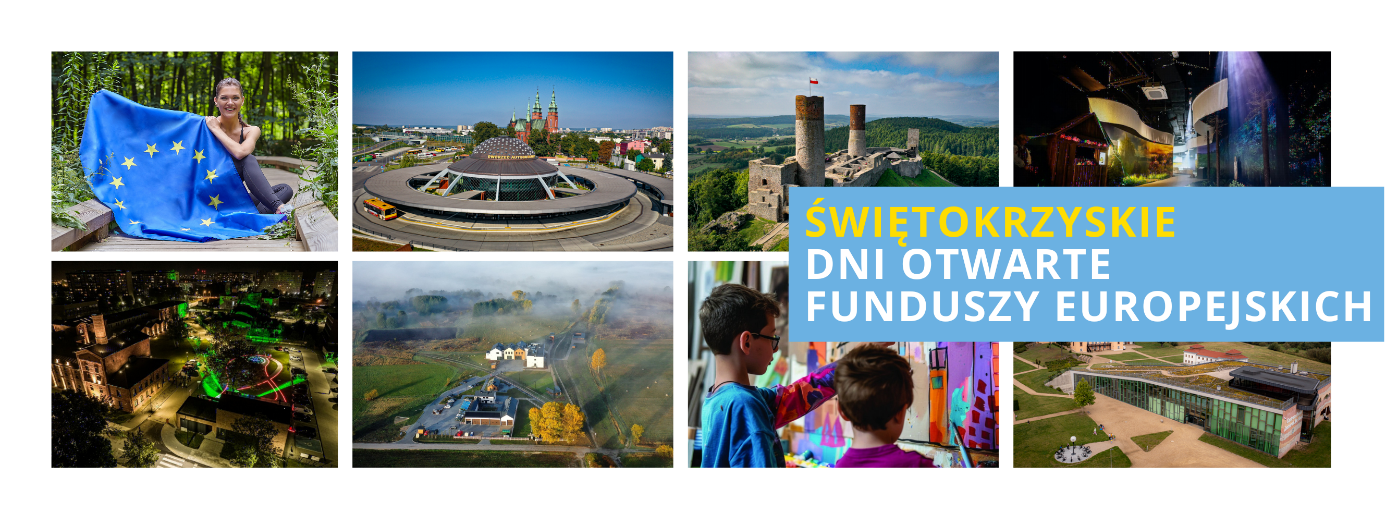 DNI OTWARTE FUNDUSZY EUROPEJSKICH 2024To największe wydarzenie poświęcone projektom europejskim, które odbywa 
się w całej Polsce w tym samym terminie, pod wspólnym logo.Tegoroczna edycja odbędzie się w dniach od 10 do 11 maja i jest częścią obchodów 
20-lecia członkostwa Polski w Unii Europejskiej.Podczas akcji prezentowane są projekty zrealizowane ze wsparciem Unii Europejskiej. Możemy pokazać, jakie zmiany zachodzą w regionie za sprawą Funduszy Europejskich.Beneficjenci Funduszy Europejskich otwierają swoje projekty dla zwiedzających, przygotowują specjalne atrakcje, obniżają ceny biletów wstępu, pokazują miejsca niedostępne na co dzień.Wszystkie wydarzenia prezentowane są na tzw. mapie atrakcji na stronie poświęconej obchodom 20-lecia Polski w Unii Europejskiej: www.20lat.euDOFE organizuje Ministerstwo Funduszy i Polityki Regionalnej we współpracy 
z urzędami marszałkowskimi i innymi instytucjami związanymi z FE. W naszym województwie akcję koordynuje Departament Inwestycji i Rozwoju. DOFE jest częścią szerszej kampanii #EUinmyregion, prowadzonej przez Komisję Europejską. Pozwala ona bliżej poznać różnorodność projektów, realizowanych 
z pomocą  dotacji unijnych.W tegorocznej edycji DOFE weźmie udział blisko 40 uczestników ze świętokrzyskiego, m. in.:samorządy (np. Miasto i Gmina Busko-Zdrój, Miasto Kielce)instytucje kultury (np. Centrum Bajki w Pacanowie, Teatr im. Stefana Żeromskiego 
w Kielcach, Zamek Królewski w Chęcinach)muzea (np. Muzeum Narodowe w Kielcach, Muzeum Historyczno-Archeologiczne 
w Ostrowcu Świętokrzyskim)szpitale (np. Świętokrzyskie Centrum Onkologii, Zespół Opieki Zdrowotnej we Włoszczowie - Szpital Powiatowy im. Jana Pawła II)Przygotowali oni ponad 70 wydarzeń (w ramach DOFE i całych obchodów 20-lecia Polski w UE). Atrakcje zaproponowane przez uczestników to, m. in.:zniżki na bilety wstępu (np. Osada Średniowieczna w Hucie Szklanej, Regionalne Centrum Naukowo-Technologiczne)zwiedzanie miejsc niedostępnych na co dzień (np. Zakład Gospodarki Odpadami Komunalnymi w Rzędowie, baza Lotniczego Pogotowania Ratunkowego w Kielcach, laboratoria GUM)bezpłatne badania i konsultacje (np. Wojewódzki Ośrodek Medycyny Pracy, Świętokrzyskie Centrum Onkologii SPZOZ)wykłady i prelekcje (np. Uniwersytet Warszawski – Europejskie Centrum Edukacji Geologicznej)specjalne warsztaty (np. Europejskie Centrum Edukacji Geologicznej, Regionalne Centrum Naukowo-Technologiczne, Biuro Wystaw Artystycznych w Kielcach)gry terenowe (np. Geonatura Kielce - Centrum Geoedukacji, Europe Direct Kielce)konkursy i quizy (np. Teatr im. Stefana Żeromskiego w Kielcach, Pedagogiczna Biblioteka Wojewódzka w Kielcach)imprezy plenerowe (np. Park Legend, Związek Harcerstwa Polskiego Chorągiew Kielecka)wydarzenia sportowe (np. Miasto Sandomierz – Bulwar Piłsudskiego)Urząd Marszałkowski w Kielcach w ramach DOFE zaprasza:do Umianowic, na organizowane wspólnie z Ośrodkiem Edukacji Przyrodniczej pikniki 
z mnóstwem przyrodniczych atrakcji i cyklem różnorodnych warsztatów 
oraz na przejażdżkę drezynami rowerowymi,do Kielc na rajd rowerowy „20 km na 20-lecie”. W roli przewodnika wystąpi utytułowany piłkarz ręczny Karol Bielecki,na spotkania z pracownikami Głównego i Lokalnych Punktów Informacyjnych Funduszy Europejskich w Kielcach, Skarżysku-Kamiennej, w Krzemionkach, na Zamku Krzyżtopór, czy w Pedagogicznej Bibliotece Wojewódzkiej w Kielcach. Nasi specjaliści przybliżą aktualną ofertę Funduszy Europejskich. Będzie można dowiedzieć się m. in. jak uzyskać wsparcie na rozwój działalności, założyć własną firmę, skorzystać ze szkolenia, czy podnieść swoje kwalifikacje i umiejętności. do zwiedzania województwa świętokrzyskiego ze specjalnym paszportem turystycznym dla dzieci i młodzieży. Zachęcamy do odwiedzenia 31 miejsc w regionie, które łączy fakt, że skorzystały z unijnych dotacji i dzięki temu mogły rozwijać 
się i poszerzać swoją ofertę. Młodzi wędrowcy, zwiedzając, mogą zbierać pieczątki lub stemple. 100 pierwszych osób, które zbierze 5 pieczątek - otrzyma upominek. Będzie to trzecia edycja tej akcji.21 maja, na koncert do Filharmonii Świętokrzyskiej z okazji 20-lecia Polski w UE. Przeboje muzyki filmowej zagra Maksym Rzemiński wraz z orkiestrą.Urząd Marszałkowski Województwa Świętokrzyskiego wspiera promocję wszystkich wydarzeń organizowanych w ramach Dni Otwartych Funduszy Europejskich. Uczestnikom zapewniliśmy darmowe pakiety materiałów promocyjnych 
dla odwiedzających i uczestników gier, zabaw, konkursów i quizów.